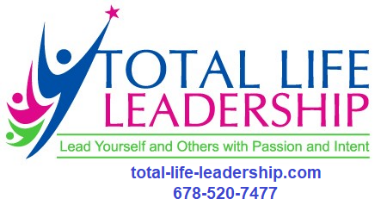 A Feedback Conversation Worksheet when:stakes are high | opinions vary | strong emotionsBefore the Conversation:  What is the purpose of the conversation?What would be the ideal outcome? An acceptable outcome?	Examine yourselfWhat do I really want for myself?What do I not want?What do I want for the other person?What do I want for the relationship?How do I typically respond under stress?		Silence (masking, avoiding, withdrawing)			Violence (controlling, labeling, attacking)Examine your storyWhat story am I telling myself about this situation?  What are the facts?What is my role in the situation?How might my attitude about the situation influence the conversation?Think about the other person as a partnerWhat might they be thinking about the situation?What needs/fears might they have?What suggestions/solutions might they offer?Set the StageWhere will the conversation take place?When will the conversation take place?Who will be in the room?Craft a clear, concise invitation (no surprises)Craft a clear opening for the conversation During the ConversationOpen with your purposeInvite dialogue and questions (if you don’t know, say you’ll find out)Listen to the other personAcknowledge and validate the other person’s position (you don’t have to agree)Look for areas of agreementMove to problem solving (clarify non-negotiables)Create a specific plan of action with target datesThank the other person for the conversationIf things get difficult:Notice when/if you are moving to your style under stress (silence or violence)Notice for signs that safety may be a risk for the other person (silence or violence)Make it safeIf you sense the other party doesn’t feel safe (exhibiting silence or violence), step out of the context of the conversation and focus on creating safety.Remind yourself of what you want for yourself and the other personMaintain respectApologize when appropriateTo fix misunderstanding, use contrast.  Start with what you don’t intend or mean       and then explain what you do intent or meanSTATE your pathShare your factsTell your story-because of facts you are beginning to concludeAsk for others path-Encourage others to share facts and storiesTalk tentatively-state your story as a story-not as factEncourage testing-Make it safe for others to express differing viewsExplore Others’ Paths (views)Ask them to share their facts and storyMirror-share your observations about inconsistencies in words and emotionsParaphrase what you’ve heard them sayPrime-combat silence with a guess “Are you thinking. . .After the ConversationFollow up on what you agreed to in a timely mannerNotice and acknowledge when it’s evident that the conversation was effectiveCheck in with the other person if they miss a target datePractice your conversation with a person your trustDon’t be afraid to use notes during the conversation-Explain to the person that the conversation is important to you and you want to ensure that you speak clearly and without emotion.Resources:Crucial Conversations:  Tools for talking when stakes are high			     -Kerry Patterson, Joseph Grenny, Ron McMillan and Al SwitzlerCrucial Accountability:  Tools for resolving broken promises, violated expectations and bad behavior			      -Kerry Patterson, Joseph Grenny, Ron McMillan and Al SwitzlerLeadership and Self Deception			      -The Arbinger Institute-Approach for observing and overcoming ourselvesThe Five Dysfunctions of a Team			     -Patrick Lencionihttps://www.judyringer.com/resources/articles/we-have-to-talk-a-stepbystep-checklist-for-difficult-conversations.php